Publicado en  el 29/11/2016 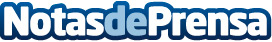 Murcia se sitúa entre las comunidades que más aumentaron la inversión en innovaciónLa Región de Murcia se sitúa por segundo año consecutivo como una de las comunidades que está haciendo un mayor esfuerzo inversor en innovaciónDatos de contacto:Nota de prensa publicada en: https://www.notasdeprensa.es/murcia-se-situa-entre-las-comunidades-que-mas Categorias: Murcia Recursos humanos Consumo http://www.notasdeprensa.es